江西财经大学大学生自律委员会及直属社团简介一、校大学生自律委员会简介（一）校大自委简介江西财经大学大学生自律委员会（简称“校大自委”）是于 2015 年 10 月中旬成立，是由江西财经大学学生工作部（处）直接指导与管理，隶属校学生会的青年学生组织。校大自委现设有办公室、思政研究部（大研会）、资助服务部（勤工部）、校风督察部（生活宿管部）、宣传部、新媒体中心六个部门和新长城江西财经大学自强社和心理健康促进协会2个社团。（二）校大自委组织架构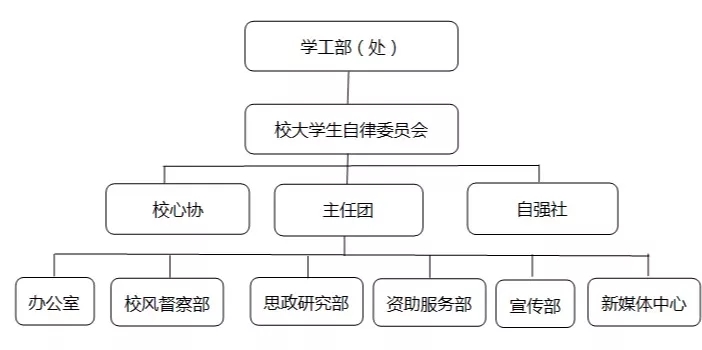 （三）校大自委奋斗目标校大自委致力于建设良好的学习生活秩序，发挥广大学生在全校教育管理与服务中的积极作用和主观能动性，培养学生“自我教育、自我管理、自我服务、自我监督” 的能力，实现“服务同学、引领学风、培育思想、共同成长”的目标。（四）校大自委主要工作协助学工部（处），开展全校学生日常管理、宿舍管理、学生资助管理、思想政治教育等各项学生工作。（五）校大自委工作宗旨责任、服务、协同、奉献、创新。（六）校大自委主要活动1、暑期资助政策宣传、迎新宣传活动2、江西财经大学开学典礼本科生新生发言代表征集选拔活动3、“自律青春，炫彩江财”江西财经大学新生活动4、绿色通道迎新值班活动5、江西财经大学学生福利发放活动6、校园文明寝室评选、十大文明寝室标兵评选工作7、图书馆文明创建月活动8、资助政策知识竞赛9、助学筑梦铸人活动10、“自强之星”评选活动11、颁奖典礼、毕业典礼志愿服务工作12、校大自委暑期调研活动（七）校大自委会标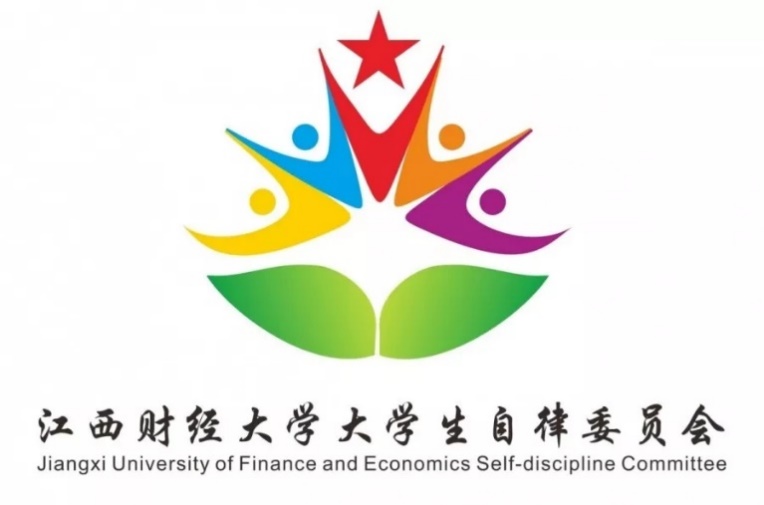 会徽的图案，主要由绿叶、人、火炬三个主要要素组成。绿叶中的绿，与律谐音，寓意着江西财经大学大学生自律委员会，而绿叶又有老师之意，体现出全校学工部门、党团干部以及辅导员、班主任等各位老师对大学生自律委员会以及全校同学的关心和支持。四个不同颜色的人和五个“V”字型图案，寓意着五湖四海来到江财的同学，各个同学相互拉着并举高双手，寓意着同学们自立自强，互相关爱，共同成长的精神，又体现出大学生自律委员会致力于促进学生“自我教育、自我管理、自我服务、自我监督” 能力的培养与训练。火炬的图案，红色寓意我们的学校——江西财经大学。最上面的五角星，寓意着大自委的组织性质--江西财经大学党委学工部直接指导和管理下，隶属校学生会的青年学生组织。青年人与火炬相连，表明了大自委人自强不息，高举旗帜，培育核心意识，服务江财广大的同学。而与火炬连起的五个“V”字型图案，又与江财学工的徽标中的五环对应，寓意“责任、服务、协同、奉献、创新”。整个会徽图案运用彩色基调，象征着大自委青春活泼充满生机。图案表达了江西财经大学学工部（处）和大学生自律委员会致力于建设良好的学习生活秩序，发挥广大学生在全校教育管理与服务中的积极作用和主观能动性，实现“服务同学、引领学风、培育思想、共同成长”的最终目标。（八）校大自委部门介绍办公室关键词：监督、协调、管理、统筹职责：办公室是大自委内部的运作核心，负责处理大自委的日常事务。对接各个部门，进行资料收集和管理，建设文件模板，负责文件起草、通知发布，负责财务预算与管理，统筹值班人员的安排、考勤、记录，对所有事务进行整理汇报，协助各部门举办各项品牌活动，与其他组织建立联系，监督组织内部与各院大自委工作，建立荣誉体系和组织大自委评优评先等。在整个组织运行过程中，办公室是主任团与部长之间、各部门之间沟通的重要桥梁，收集、整理、归档各类资料，掌握前沿信息，调动人力物力等资源，促进大自委高效运行。主要活动：会议记录、周总结、月总结、荣誉体系建立、校、院级大自委评优评先、协调安排人员、资料汇总、信息整理宣传部关键词：稿件处理、实时、精准、灵敏职责：负责参加学工处及大自委举办的各类活动，记录活动流程、拍摄照片、采访撰稿、收集稿件。对接好各学院大自委宣传部，协调学院大自委宣传部进行活动宣传，投递稿件，并对各学院大自委宣传部投稿情况进行记录考核；同时负责学工网的运行和维护，海报、宣传页的制作，学工处官博的运行，以及活动的摄影、采访与新闻稿件的编辑。同时与新媒体中心密切合作，对学工处及大自委举办的各种大型活动进行记录、拍摄、报道和宣传。主要活动：新生招新宣传、学工网、官博运行及维护、学工处以及大自委各种活动的报道等。思政研究部（大研会）关键词：思想调研，评优评先，班会管理，职责：思政研究部负责我校大学生思想动态调研，班会管理、督查等，督查全校评优评先与奖学金打擂工作，协助学工处思想政治教育科进行工作。思政研究部的活动处于弹性发展中，新的学年将涉及课题建设，且参与图书馆问题的解决中。主要活动：大学生思想状况调查、校级企业奖学金打擂、年度奖学金颁奖典礼、辅导员比赛打擂等、学院评优评先督查、全校班会管理、督察。新媒体中心关键词：线上、幕后、新媒体、新鲜血液职责：负责建设、管理官方微信公众号与学工处官方QQ，跟进大自委各项重大活动的前中后期宣传，在微信QQ两大线上宣传端口进行重大事项公告和活动宣传。对接各个部门的推送宣传工作，制作微信推送，发布与大学生息息相关的信息，服务学工处及江财学子，扩大大自委影响力，是大自委向外宣传、对外沟通的桥梁。主要活动：招新宣传、国家安全和资助政策等宣传、各个重大活动的跟进宣传等。校风督察部(生活宿管部)关键词：校风督察、校园及寝室文明与安全职责：校风督察部是在学工处和大学生自治委员会的领导下开展日常校风督察工作、在校风、学风、室风建设等方面发挥重要作用的职能型部门,是学工处学生管理方面的重要力量之一。主要工作是负责校风、学风、室风的督查，包括校园巡逻，学生宿舍安全、卫生情况检查、学生晚归情况检查、文明寝室评比等，负责两校区校风督察队的管理，开展校园文明与安全的宣传教育工作和活动，协助学工处学生管理科工作。 主要活动：每周校园巡逻、全校性查寝、寝室电器突击检查、寝室文明及安全教育宣传活动、校级文明寝室评比资助服务部（勤工部）关键词：守望 筑梦 资助政策宣传职责:负责宣传国家资助政策，组织举办资助政策知识竞赛，让江财师生了解国家资助政策，宣传教育部和全国资助中心的教育精髓。在教育部和全国资助中心以及学工处老师的的带领下，帮助和守护贫困学生的的大学梦，共同搭建梦想的基石，让每一位家境都贫困的大学生都能在党和政府的支持下，安心读完大学。除此之外，还举办“助学 筑梦 铸人”系列活动，激励受助同学奋发自强﹑感恩奉献。主要活动：运行江小资、资助政策知识竞赛﹑“助学 筑梦 铸人”征文比赛、临时困难补助、寒衣补助、资助同学素质的培养等系列活动二、校大学生自律委员会直属社团简介（一）校心理健康促进协会1、校心协简介江西财经大学心理健康促进协会创建于2003年，是我校“十佳社团”之一。协会以“放飞心声、真诚沟通、助人自助、将爱传递”为宗旨，竭力使心协成为大家的心灵家园而努力。协会的基本工作：(一)有计划地组织在校大学生心理健康普及活动。(二)制定协会统一的规章制度和发展计划。(三)招募、培养和表彰积极向上的大学生。(四)组织开展咨询工作，为有心理疑惑的同学提供力所能及的心理咨询。(五)协助心理健康教育与咨询中心的工作。(六)开发并建设具有协会特色的心理健康相关项目。2、校心协特色活动心理健康教育针对不同大学生群体的需要开展专题讲座，如新生心理适应与成长教育讲座、大学生情绪管理和压力应对讲座等；为心协委员、助理班主任开展讲座，帮助他们更好地为大学生提供心理健康服务。心理情景剧通过团体成员扮演日常生活问题情境中的角色，使成员把平时压抑的情绪通过表演得以释放、解脱，同时学习人际交往的技巧及获得处理问题的灵感并加以练习。心理素质拓展大赛以运动为依托，以培训为方式，以感悟为桥梁，激发个体潜能，增强其自信心；培养个体乐观的心态和坚强的意志；提高个体沟通交流的主动性和技巧性，培养他们相互配合、相互支持的团队精神，极大增强合作意识，从而使个体不断完善自我，走向成熟。5·25心理健康日以多种多样的学生活动宣传和普及心理健康知识，如心理健康微电影创作、校园心灵超市、心理健康知识竞赛、心理主题摄影、心理漫画展、积极心理学专题讲座、心理手语操等方式，得到心灵启发，更有助于江财学子塑造良好的道德品质，营造当代学生积极、健康、快乐成长的氛围。3、校心协部门招新介绍校心协办公室&外联部招新介绍校心协办公室&外联部开始招新啦！萌新们，are you ready!这是一个严肃又活泼的部门，这是一个给你带来机会与舞台的地方，那么What 是办公室&外联部呢！华丽灯光的幕后，光彩舞台的支撑，精彩活动的前线，运筹于帷帐之中，决胜于千里之外。我们是内部交流的枢纽，师生沟通的桥梁，会议记录的相机，资料存储的笔记，掌管财务的小金库，这里是陪伴你大学生活的一个温暖之家，是成就你梦想的舞台，你想提高自己把握全场的能力吗？你想要自己的能力得到充分的展现吗？你还在为自己自信不足而烦恼不已吗？那就快加入我们吧，期待你们的加入！校心协编辑部招新介绍私密！心协情报局带你探访编辑部小编独家日常～作为一个负责征收稿件、出版心海导航报的部门，校心协编辑部绝对与众不同，据内部人员透露——心海导航真是好，脑洞大开没烦恼聚会蹦迪啥都搞，熬夜审稿头发少关于神秘的《心海导航报》，小编整理出了六大公式，最后一个你不得不知道：（1）奇思妙想=脑洞大开，书写独一无二的故事
（2）可惜没如果=换个角度，思考另一条路上的不同人生
（3）世说“心”语=世界上有那么多奇妙的心理知识，你都知道吗
（4）针尖麦芒=来一场世纪之辩，对方辩友准备好了嘛
（5）我的世界=跳出常规，仔细审视一下自己的世界吧
（6）你=新板块+新定义+新征程(>^ω^<)还等什么，加入我们，出版独一无二的《心海导航版》吧！
 校心协素拓部招新介绍问心协素拓为何物，只教人放松身心，结识朋友，突破自我。素拓部是一个很有灵气的部门，鬼点子多且气氛活跃。素拓部对内要负责好校心协大家庭的团建事务，对外要参与举办各种比赛活动。一年一度的大学生心理素质拓展大是素拓部负责举办的最有特色的比赛了，更有“525”心协文化周，心协委员培训班等各类有趣活动。加入我们，与活动部一起办（gao）活（shi）动（qing），这里还有美美滴小姐姐和帅帅滴小哥哥哟(*^o^*)，素拓部，这个奇妙的部门，等你来电～校心协活动部招新介绍我们心协活动部是一个十分有爱的大家庭~我们承担了心协大部分全校性的活动~每参加一次活动你就会成长一次(*´∀`)skr~你会收获友谊收获经验没准还能收获爱情~只要有想法~这里就是你的舞台~     想一起搞事情吗！想一起skr吗！想交最好的朋友吗！想体验丰富有趣的活动现场吗！还在等什么！赶快加入心协活动部！这里有小姐姐陪你聊心事~有小哥哥带你飞带你台前幕后各大活动搞事情！请pick心协活动部！！(｡>∀<｡)校心协网宣部招新介绍葱茏的校园，丰富的活动，怎能缺少你的色彩?灵感的迸发，创意的勾勒，怎能缺少你的光芒?海报的聚焦，文字的传播，怎能缺少你的努力?网宣部--作为每一个活动的先行者与结尾者，宏观而又细致的规划整个活动的宣传流程；在这里，我们将负责微信，海报，视频，官Q，网站的运营，以及活动的拍照和活动后新闻稿件的撰写工作，这就是网宣部，是你创造美的一片天空!（二）新长城江西财经大学自强社1、主要活动善行100·爱心包裹 号召大学生走上街头对路人进行爱心劝捐，动员社会力量捐购爱心包裹，关爱贫困地区及灾区小学生。 爱心宿舍在高校招募爱心宿舍，定期捐出废旧书报和矿泉水瓶等参与环保助学，用募集的善款捐购爱心包裹，帮助贫困地区小学生。95公益周为了贫困地区孩子能够新学期获得爱心包裹，计划在95公益周（9月1日-9日）期间，发起帮助五万名孩子的挑战。参与的志愿者在手机淘宝上参与游戏即可获得随即金额的公益福包，并将福包中的善款捐赠至爱心包裹项目。“益”起脱单以“益”起脱单略带诙谐的公益活动作为爱心包裹的打开前奏，助力爱心包裹顺利完成。社员大会社员大会旨加强各部门之间的交流与合作，加深社员之间的情感，提高社团的凝聚力。2、部门介绍秘书处（1）负责编写社内会议的通知、记录考勤、汇总会议记录以及负责文件信息存档工作；（2）负责社内财务管理，报销以及发放工作，定期向全社公布报账情况；（3）负责社员联系表、信息表、无课表等各种资料的收集、整理与保管；（4）负责各部门产生的资料的收集及存档工作；（5）负责爱心包裹等公益活动信息录入；（6）负责荣誉奖项的整理与汇总以及社团规章制度的更新与管理；（7）负责办公室的布置。秘书处的亲们活泼而又不失稳重，负责卖萌又踏实严谨，最具耐心与细心，常用的办公软件对他们来说 SO EASY~策划部（1）负责活动的整体策划：具体为指定活动的详细计划，进行各部门任务分配和活动材料总结等工作；（2）负责活动PPT、视频制作及活动现场设备的控制；（3）负责出版自强社社刊；（4）负责精品书屋的事项。策划部是一群热爱钻研的技术青年，能够精通word和掌握一定的ps技术的他们在部门活动中扮演着重要角色。组织部（1）负责社团各项大型活动的总体组织、协调，监督自强社发展状况并反馈自强社存在的问题；（2）负责申请自强社开展活动场地，审批横幅的悬挂；（3）负责横幅悬挂的审批，座位的安排，秩序的维护以及设备的借还；（4）负责比赛记分、社员奖励奖项记录、奖状的申请和打印、聘书的发放等；（5）负责爱心宿舍活动的开展。组织部，具有出色的统筹能力和内部协调能力、吃苦耐劳并且善于应对突发情况。厉害了，我的组织部！外联部（1）负责物资的采购；（2）负责与商家交谈，拉取活动赞助；（3）负责与各高校自强社、校内组织的沟通与交流；（4）负责开展各项外联工作，挂好横幅及喷绘;（5）负责及时关注各大高校自强社活动情况，全国知名公益网站新闻活动、公益名人并整理发布，请领导参加活动和对接。外联部有强大团队的意识、胆大却不妄为，察言观色，灵活变通，具备较强的表达、沟通能力。项目部（1）负责大活动大项目，如爱心包裹团体、企业班级劝捐等；（2）负责自强奖学金、公益未来·SAP责任梦想等各种事宜；（3）负责新项目与新活动的创新并组织实施，老项目的改善等；（4）负责活动节目的准备和监督、进度的跟进等（5）负责社团内部技能培训项目和爱心包裹的培训项目部是个搞大事情的部门，大活动大项目都在此孕育而生。不要说话，让我膨胀一小会儿~宣传部（1）负责每次活动前期宣传，宣传稿的撰写征集；（2）活动过程中照片、视频拍摄，及后期整理，照片、视频拍摄及后续整理再移交给秘书处保管；     （3）设计制作自强社社服以及各活动的宣传单页、海报、横幅及喷绘等；（4）协助活动负责人做好每项活动的宣传工作；（5）负责活动后期新闻稿总结。（6）负责自强社线上宣传，包括微信推送、QQ、微博等社交软件的更新；宣传部，一个又有颜又有才的部门，兼职作家、设计师、摄影师！不要怀疑，这就是牛逼的宣传部!一入宣传深似海，网络推送信手来，so cool~